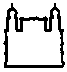 Ministério da SaúdeFundação Oswaldo Cruz/FIOCRUZInstituto René Rachou – IRR/FIOCRUZ MINASPrograma de Pós-Graduação em Saúde ColetivaMinistério da SaúdeFundação Oswaldo Cruz/FIOCRUZInstituto René Rachou – IRR/FIOCRUZ MINASPrograma de Pós-Graduação em Saúde ColetivaMinistério da SaúdeFundação Oswaldo Cruz/FIOCRUZInstituto René Rachou – IRR/FIOCRUZ MINASPrograma de Pós-Graduação em Saúde ColetivaSECRETARIA DE ENSINO SECRETARIA DE ENSINO SECRETARIA DE ENSINO NºPROTOCOLOREQUERIMENTO EXAME DE QUALIFICAÇÃO(Observar Parágrafo 2º - Art. 41 do Regulamento do Programa)DoutoradoREQUERIMENTO EXAME DE QUALIFICAÇÃO(Observar Parágrafo 2º - Art. 41 do Regulamento do Programa)DoutoradoREQUERIMENTO EXAME DE QUALIFICAÇÃO(Observar Parágrafo 2º - Art. 41 do Regulamento do Programa)DoutoradoREQUERIMENTO EXAME DE QUALIFICAÇÃO(Observar Parágrafo 2º - Art. 41 do Regulamento do Programa)DoutoradoREQUERIMENTO EXAME DE QUALIFICAÇÃO(Observar Parágrafo 2º - Art. 41 do Regulamento do Programa)DoutoradoREQUERIMENTO EXAME DE QUALIFICAÇÃO(Observar Parágrafo 2º - Art. 41 do Regulamento do Programa)DoutoradoREQUERIMENTO EXAME DE QUALIFICAÇÃO(Observar Parágrafo 2º - Art. 41 do Regulamento do Programa)DoutoradoREQUERIMENTO EXAME DE QUALIFICAÇÃO(Observar Parágrafo 2º - Art. 41 do Regulamento do Programa)DoutoradoIDENTIFICAÇÃOIDENTIFICAÇÃOIDENTIFICAÇÃOIDENTIFICAÇÃOIDENTIFICAÇÃOIDENTIFICAÇÃOIDENTIFICAÇÃOIDENTIFICAÇÃOAluno(a):                                                                                      Aluno(a):                                                                                      Aluno(a):                                                                                      Aluno(a):                                                                                      Aluno(a):                                                                                      Ingresso (mês/ano):Ingresso (mês/ano):Ingresso (mês/ano):Orientador(a):Orientador(a):Orientador(a):Orientador(a):Orientador(a):Orientador(a):Orientador(a):Orientador(a):Coorientador(a)Coorientador(a)Coorientador(a)Coorientador(a)Coorientador(a)Coorientador(a)Coorientador(a)Coorientador(a)Linha de Pesquisa:Linha de Pesquisa:Linha de Pesquisa:Linha de Pesquisa:Linha de Pesquisa:Linha de Pesquisa:Linha de Pesquisa:Linha de Pesquisa:Título do Projeto:Título do Projeto:Título do Projeto:Título do Projeto:Título do Projeto:Título do Projeto:Título do Projeto:Título do Projeto:Data da Qualificação - Dia       /       /              (20 dias da data do depósito do Projeto)Horário:   Modalidade (  ) Remota    (  ) Presencial    (  ) Híbrida  Local (a ser preenchido pela Secretaria de Ensino):Data da Qualificação - Dia       /       /              (20 dias da data do depósito do Projeto)Horário:   Modalidade (  ) Remota    (  ) Presencial    (  ) Híbrida  Local (a ser preenchido pela Secretaria de Ensino):Data da Qualificação - Dia       /       /              (20 dias da data do depósito do Projeto)Horário:   Modalidade (  ) Remota    (  ) Presencial    (  ) Híbrida  Local (a ser preenchido pela Secretaria de Ensino):Data da Qualificação - Dia       /       /              (20 dias da data do depósito do Projeto)Horário:   Modalidade (  ) Remota    (  ) Presencial    (  ) Híbrida  Local (a ser preenchido pela Secretaria de Ensino):Data da Qualificação - Dia       /       /              (20 dias da data do depósito do Projeto)Horário:   Modalidade (  ) Remota    (  ) Presencial    (  ) Híbrida  Local (a ser preenchido pela Secretaria de Ensino):Data da Qualificação - Dia       /       /              (20 dias da data do depósito do Projeto)Horário:   Modalidade (  ) Remota    (  ) Presencial    (  ) Híbrida  Local (a ser preenchido pela Secretaria de Ensino):Data da Qualificação - Dia       /       /              (20 dias da data do depósito do Projeto)Horário:   Modalidade (  ) Remota    (  ) Presencial    (  ) Híbrida  Local (a ser preenchido pela Secretaria de Ensino):Data da Qualificação - Dia       /       /              (20 dias da data do depósito do Projeto)Horário:   Modalidade (  ) Remota    (  ) Presencial    (  ) Híbrida  Local (a ser preenchido pela Secretaria de Ensino):INDICAÇÃO PARA COMPOSIÇÃO DA BANCA EXAMINADORA INDICAÇÃO PARA COMPOSIÇÃO DA BANCA EXAMINADORA INDICAÇÃO PARA COMPOSIÇÃO DA BANCA EXAMINADORA INDICAÇÃO PARA COMPOSIÇÃO DA BANCA EXAMINADORA INDICAÇÃO PARA COMPOSIÇÃO DA BANCA EXAMINADORA INDICAÇÃO PARA COMPOSIÇÃO DA BANCA EXAMINADORA INDICAÇÃO PARA COMPOSIÇÃO DA BANCA EXAMINADORA INDICAÇÃO PARA COMPOSIÇÃO DA BANCA EXAMINADORA NomeNomeInstituiçãoTelefone/E-mail/ endereço lattesTelefone/E-mail/ endereço lattesTelefone/E-mail/ endereço lattesJustificativaJustificativa1º) Prof(a). Dr(a) (Orientador(a)):1º) Prof(a). Dr(a) (Orientador(a)):Não se aplicaNão se aplica2º) Prof(a). Dr(a) (Coorientador(a)):2º) Prof(a). Dr(a) (Coorientador(a)):Não se aplicaNão se aplica3º) Prof(a). Dr(a):3º) Prof(a). Dr(a):4º) Prof(a). Dr(a):4º) Prof(a). Dr(a):Anexar: Cópia do trabalho em PDF_____________________________                           _________________________           Data:      /       /                                  Assinatura do orientador(a)                                        Assinatura do aluno(a)                                                                                                               Anexar: Cópia do trabalho em PDF_____________________________                           _________________________           Data:      /       /                                  Assinatura do orientador(a)                                        Assinatura do aluno(a)                                                                                                               Anexar: Cópia do trabalho em PDF_____________________________                           _________________________           Data:      /       /                                  Assinatura do orientador(a)                                        Assinatura do aluno(a)                                                                                                               Anexar: Cópia do trabalho em PDF_____________________________                           _________________________           Data:      /       /                                  Assinatura do orientador(a)                                        Assinatura do aluno(a)                                                                                                               Anexar: Cópia do trabalho em PDF_____________________________                           _________________________           Data:      /       /                                  Assinatura do orientador(a)                                        Assinatura do aluno(a)                                                                                                               Anexar: Cópia do trabalho em PDF_____________________________                           _________________________           Data:      /       /                                  Assinatura do orientador(a)                                        Assinatura do aluno(a)                                                                                                               Anexar: Cópia do trabalho em PDF_____________________________                           _________________________           Data:      /       /                                  Assinatura do orientador(a)                                        Assinatura do aluno(a)                                                                                                               Anexar: Cópia do trabalho em PDF_____________________________                           _________________________           Data:      /       /                                  Assinatura do orientador(a)                                        Assinatura do aluno(a)                                                                                                               PARECER DO CURSO DE PÓS-GRADUAÇÃOPARECER DO CURSO DE PÓS-GRADUAÇÃOPARECER DO CURSO DE PÓS-GRADUAÇÃOPARECER DO CURSO DE PÓS-GRADUAÇÃOPARECER DO CURSO DE PÓS-GRADUAÇÃOPARECER DO CURSO DE PÓS-GRADUAÇÃOPARECER DO CURSO DE PÓS-GRADUAÇÃOPARECER DO CURSO DE PÓS-GRADUAÇÃO___________________________________                                Data: ____ /____ / ____       Assinatura da Secretaria de Ensino    ___________________________________                                Data: ____ /____ / ____       Assinatura da Secretaria de Ensino    ___________________________________                                Data: ____ /____ / ____       Assinatura da Secretaria de Ensino    ___________________________________                                Data: ____ /____ / ____       Assinatura da Secretaria de Ensino    ___________________________________                                Data: ____ /____ / ____       Assinatura da Secretaria de Ensino    ___________________________________                                Data: ____ /____ / ____       Assinatura da Secretaria de Ensino    ___________________________________                                Data: ____ /____ / ____       Assinatura da Secretaria de Ensino    ___________________________________                                Data: ____ /____ / ____       Assinatura da Secretaria de Ensino    